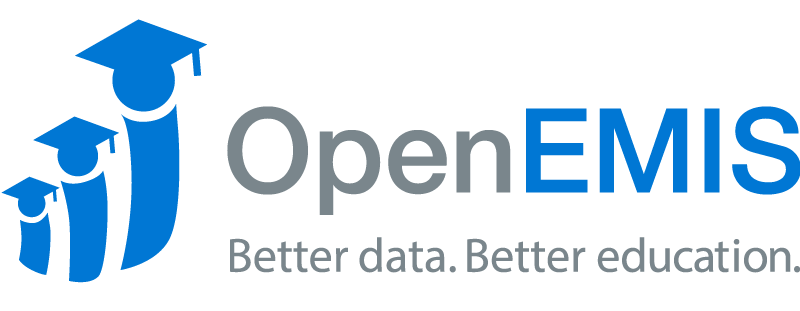 OpenEMIS AnalystTraining AgendaOpenEMIS “Client Name”“DD-MMM-YYYY” – “DD-MMM-YYYY”City, CountryOverviewThe OpenEMIS initiative aims to deploy a high quality Education Management Information System (EMIS) designed to collect and report data on schools, students, teachers and staff. The system was conceived by UNESCO to be a royalty free system that can be easily customized to meet the specific needs of member countries.MethodThese guidelines outline the time frame for each session included in the training.  Each training workshop is organized by sessions. Each session begins with a presentation of the key topics included in the session. The presentation session is then generally followed by a step by step hands on lab exercises session to reinforce the concepts learned during the previous session.  This training workshop covers the basic concepts and features of the application. It provides hands on, step by step instructions on how to use the individual modules. The course can be customized to meet specific user requirements and priorities. On successful completion of this training course, the participants will be able to confidentially use the systemPurposeThe purpose of the mission is to build capacity by conducting an OpenEMIS Professional and OpenEMIS Administrator Training course for a total of “NN” days for “Client Name”.Day 1 - OpenEMIS Data Warehouse and OpenEMIS DataManagerStart (09:00)Session 1.0 – Welcome, Introductions and OrientationOfficial welcome, introduction of participants and trainers, facilities orientation, agenda reviewSession 1.1 – Introduction of OpenEMIS System ArchitectureIntroduction of OpenEMIS architecture diagramSession 1.2 – Introduction to Indicator Data Structure (IUSATS)Introduction of Data Warehouse Indicator Data Structure and the six components (Indicator, Unit, Subgroup, Area, Time Period, Source)Break (10:30 – 11:00)Session 1.3 – DataManagerDefining indicator templatesSession 1.4 – Hands-on SessionParticipants will be given some practical exercisesLunch (12:30 – 13:30)Session 1.5 – DataManagerDefining indicator templatesSession 1.6 – Hands-on SessionParticipants will be given some practical exercisesBreak (15:00 – 15:30)Session 1.7 – DataManagerData entry and data importSession 1.8 – Hands-on SessionParticipants will be given some practical exercisesClosing Session (13h00)Day 2 - OpenEMIS IntegratorStart (09:00)Session 2.0 – Recap on Previous DayQuestions and comments from the previous daySession 2.1 – ExtractInputs and data cubesSession 2.2 – Hands-on SessionParticipants will be given some practical exercisesBreak (10:30 – 11:00)Session 2.3 – ExtractInputs and data cubesSession 2.4 – Hands-on SessionParticipants will be given some practical exercisesLunch (12:30 – 13:30)Session 2.5 – ExtractInputs and data cubesSession 2.6 – Hands-on SessionParticipants will be given some practical exercisesBreak (15:00 – 15:30)Session 2.7 – ExtractInputs and data cubesSession 2.8 – Hands-on SessionParticipants will be given some practical exercisesDay 3 - OpenEMIS IntegratorStart (09:00)Session 3.0 – Recap on Previous DayQuestions and comments from the previous daySession 3.1 – TransformTransformations and rulesSession 3.2 – Hands-on SessionParticipants will be given some practical exercisesBreak (10:30 – 11:00)Session 3.3 – TransformTransformations and rulesSession 3.4 – Hands-on SessionParticipants will create cubes, transformations, publishLunch (12:30 – 13:30)Session 3.5 – LoadOutputs and publishesSession 3.6 – Hands-on SessionParticipants will create cubes, transformations, publishBreak (15:00 – 15:30)Session 3.7 – LoadOutputs and publishesSession 3.8 – Hands-on SessionParticipants will create cubes, transformations, publishClosing Session (17:00)Day 4 - OpenEMIS DashboardStart (09:00)Session 4.0 – Recap on Previous DayQuestions and comments from the previous daySession 4.1 – DatasetsParticipants will work on the entire data flow from defining indicators in OpenEMIS DataManager, generating indicators in OpenEMIS Integrator and designing OpenEMIS DashboardSession 4.2 – Hands-on SessionParticipants will create cubes, transformations, publishBreak (10:30 – 11:00)Session 4.3 – VisualizationsParticipants will work on the entire data flow from defining indicators in OpenEMIS DataManager, generating indicators in OpenEMIS Integrator and designing OpenEMIS DashboardSession 4.4 – Hands-on SessionParticipants will create cubes, transformations, publishLunch (12:30 – 13:30)Session 4.5 – DashboardsParticipants will present their dashboards to the groupSession 4.6 – Hands-on SessionParticipants will create cubes, transformations, publishBreak (15:00 – 15:30)Session 4.7 – ProfilesParticipants will evaluate the training courseSession 4.8 – Hands-on SessionParticipants will create cubes, transformations, publishClosing Session (17:00)Day 5 – Assessment, Presentations and ClosingStart (09:00)Session 5.0 – Recap on Previous DayQuestions and comments from the previous daySession 5.1 – AssessmentParticipants will work on the entire data flow from defining indicators in OpenEMIS DataManager, generating indicators in OpenEMIS Integrator and designing OpenEMIS DashboardBreak (10:30 – 11:00)Session 5.2 – AssessmentParticipants will work on the entire data flow from defining indicators in OpenEMIS DataManager, generating indicators in OpenEMIS Integrator and designing OpenEMIS DashboardLunch (12:30 – 13:30)Session 5.3 – Presentation of DashboardsParticipants will present their dashboards to the groupBreak (15:00 – 15:30)Session 5.4 – Course EvaluationParticipants will evaluate the training courseSession 5.5 – Closing Ceremony, Certifications, Group PhotoParticipants will receive certificate of participation upon completion of the training courseClosing Session (17:00)